 Nr 1/PD/2019	                       							Czestków, dnia 10.04.2019 r.Zapytanie ofertowew ramach projektu pn.: „Uczymy się dla życia” współfinansowanego ze środków Unii Europejskiej w ramach Europejskiego Funduszu Społecznegodotyczące Zakupu pomocy dydaktycznych w celu realizacji projektu „Uczymy się dla życia” strefa eksperymentu1. Nazwa Zamawiającego: Szkoła Podstawowa w CzestkowieCzestków B 1098-113 BuczekNIP: 831-15-20-2142. Postanowienie ogólne1. Niniejsze postępowanie nie podlega przepisom ustawy z dnia 29 stycznia 2004 r. Prawo Zamówień Publicznych (Dz. U. z 2018 r. Nr 1986 z  późn. zm.).2. Zamawiający zastrzega sobie prawo do zmiany treści niniejszego zapytania do upływu terminu składania ofert. Jeżeli zmiany będą mogły mieć wpływ na treść składanych w postępowaniu ofert Zamawiający przedłuży termin składania ofert. Dokonane zmiany przekazuje się niezwłoczne wszystkim Wykonawcom, do których zostały wystosowane zaproszenia ofertowe i jest ono dla nich wiążące. O dokonanych zmianach informuje się także na stronie internetowej, na której zostało zamieszczone ogłoszenie o zamówieniu.3. Zamawiający nie dopuszcza możliwości złożenia oferty częściowej.4. Po wyborze wykonawcy Zamawiający podejmie negocjacje w celu uszczegółowienia przebiegu i uzgodnienia sposobu wykonania zamówienia.3. Opis przedmiotu zamówienia:Zakup pomocy dydaktycznych w ramach projektu pn.: „Uczymy się dla życia”. Szczegółowy zakres przedmiotu zamówienia opisuje załącznik nr 2 do zapytania.Kod CPV:  391621110-6 pomoce dydaktyczne4. Termin wykonania zamówienia:Termin wykonania całości przedmiotu zamówienia do 29.04.2019 r. po uzgodnieniu z Zamawiającym.5. Sposób przygotowania oferty: Zgodnie z formularzem ofertowym stanowiącym załącznik nr 2 do zapytania ofertowego. 6. Kryterium wyboru oferty: najniższa cena7. Opis sposobu przygotowania i dostarczenia oferty:Podmioty zainteresowane udzieleniem zamówienia prosimy o składanie ofert osobiście w sekretariacie Szkoły Podstawowej w Czestkowie, Czestków B 10, 98-113 Buczek, pocztą lub e-mailem spczestkow@wp.pl w terminie do 23.04.2019 r. do godziny 1200 Oferty złożone po terminie pozostają bez rozpatrzenia i zwrócone nadawcy.W ofercie należy podać wartość netto i brutto zamówienia.8. Zapytania o przedmiot zamówienia:Wszelkich informacji dotyczących przedmiotu zamówienia udziela: Agnieszka Badowska, ,  tel. 43 6774322									Dyrektor									Szkoły Podstawowej w Czestkowie									   Agnieszka BadowskaZałącznik Nr 1 do zapytanie ofertowegoFORMULARZ OFERTOWYW odpowiedzi na zapytanie ofertowe – ………………………………………………………………………………………………………..:Oferujemy cenę za wykonanie zamówienia zgodnie z wyżej wymienionymi wymogami za:cena brutto zł:        (słownie: ….......................................................................................................................... zł.)1.Oświadczam (-y), że: powyższe ceny są cenami ostatecznymi zawierającymi wszystkie koszty związane z realizacją zamówienia jakie ponosi Zamawiający w przypadku wyboru niniejszej oferty(w tym koszty transportu do zamawiającego).2. Zobowiązuję (-emy) się w przypadku wybrania naszej oferty do realizacji przedmiotu zamówienia        do dnia …………………………3. Oświadczam (-y), że zapoznałem  (-liśmy) się z opisem przedmiotu zamówienia i nie wnoszę (-simy) do niego zastrzeżeń, a także uzyskałem (-liśmy) koniczne informacje/wyjaśnienia niezbędne do przygotowania oferty.4. Oświadczam (-y), iż w przypadku wyboru mojej (naszej) oferty zobowiązuję(my) się spełnić wszystkie wymienione w Opisie przedmiotu Zamówienia żądania i wymagania Zamawiającego.     ….........................................							…......................................................          Miejscowość i data							    Podpis i pieczątka WykonawcyZałącznik nr 2 do Zapytania OfertowegoZakup pomocy dydaktycznych w celu realizacji projektu „ Uczymy się dla życia” strefa eksperymentuWszystkie pomoce powinny posiadać certyfikaty bezpieczeństwa -  lub B.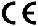 Lp. Wyszczególnienie  Jednostka miary Ilość  Cena netto  /w zł/ Cena brutto  /w zł/ 1. RAZEM RAZEM Nazwa WykonawcyAdresNIPREGONTelefon / faxWszystkie pomoce powinny posiadać certyfikaty bezpieczeństwa -  lub B.Wszystkie pomoce powinny posiadać certyfikaty bezpieczeństwa -  lub B.Wszystkie pomoce powinny posiadać certyfikaty bezpieczeństwa -  lub B.Wszystkie pomoce powinny posiadać certyfikaty bezpieczeństwa -  lub B.Wszystkie pomoce powinny posiadać certyfikaty bezpieczeństwa -  lub B.LpNazwa pomocy dydaktycznejj.m.IlośćOpis33333333331TeleskopSzt.2Bardzo jasny refraktor achromatyczny 120 f/5 na montażu paralaktycznym z głowicą EQ3-2 i solidnym trójnogu polowym. Bardzo dobry teleskop do obserwacji wizualnych zarówno planet, jak i obiektów głębokiego nieba, a równocześnie bardzo wydajny astrograf mgławic i galaktyk.  2LornetkaSzt.25Wysokiej klasy lornetka 10x25 o 10-krotnym powiększeniu, charakteryzująca się bardzo dobrą optyczną charakterystyką. Niebieskie powłoki typu MC pryzmatów i soczewek zapewniają wysoką wydajność transmisji przez układ optyczny. Powleczony zbrojoną gumą, wyprofilowany korpus ułatwia pewne trzymanie lornetki w czasie obserwacji. Duża wartość parametru maksymalnej odległości od oka pozwala na prowadzenie wygodnych obserwacji. Parametry: powiększenie: 10x;  parametry: 10x25; szerokość obiektywu: 25mm; typ pryzmatów: Dachowy/BK7; liniowe pole widzenia: 96/1000m; źrenica wyjściowa: 2,5mm; wymiary: 29 x 111 x 105 mm; waga: 214 g3Stacja pogody dydaktycznaSzt.1Stacja pogody drewniana do ustawienia na powietrzu, na wolnej przestrzeni, i przeznaczona do prowadzenia stałych obserwacji pogody. Zbudowana zgodnie z ogólnymi zaleceniami dotyczącymi klatek meteorologicznych, w tym m.in.: wykonana w całości z wysezonowanego drewna (a nie ze sklejki!), zapewniony swobodny dostęp powietrza bez ryzyka nasłonecznienia przyrządów, drewniane żaluzjowe ściany z drzwiczkami z przodu, pomalowana w całości na biało. 
Zawiera wmontowane wewnątrz przyrządy pomiarowe: termometr min.-max, higrometr i barometr. Oddzielnie dołączony deszczomierz wbijany w glebę. Stacja pogody ma z przodu dwoje otwieranych drzwiczek (także żaluzjowych, jak pozostałe ściany) zamykanych na skobel (kłódka nie dołączona). 
Wymiary zewnętrzne (+/- 10 mm): 880 (szer.) x 680 mm (głęb.) x 760 (wys.).4Zlewki  miarowekpl2Komplet 6 zlewek szklanych borokrzemianowych (odpornych!) o różnej pojemności: 2 x zlewka 50 ml, 2 x 100 ml, 2 x 250 ml.5Pakiet wskaźnikowykpl1PH gleby; Pakiet do kolorymetrycznego określania poziomu pH gleby. Zawiera 50 ml roztworu wskaźnikowego (ok. 100 testów) oraz zafoliowaną skalę kolorymetryczną wraz z transparentnymi zamykanymi fiolkami do próbek testowych. Przeprowadzanie testu jest bardzo proste, a wynik otrzymuje się bezzwłocznie. Dzięki większej ilości fiolek można jednocześnie przeprowadzać kilka testów (badać kilka próbek gleby).6Pakiet badawczy do badania zawartości azotanów w wodzie i w glebiekpl1Pakiet przeznaczony do oznaczania zawartości (koncentracji) azotanów wi wodzie i glebie (metodą kolorymetryczną). Pakiet umożliwia wykonanie 200 testów (100*woda+100*gleba).7Tellurium Słońca, Ziemia i Księżyc w ruchu - modelSzt.1Model zwany także Tellurium. Umożliwia prezentację wielu zjawisk, m.in. takich jak: dzień i noc, pory roku, fazy Księżyca, zaćmienia, zmiany dzienne oświetlenia, zegar słoneczny, długość cienia,... Słońce reprezentowane jest przez mocne, paraboliczne źródło światła, wokół którego krąży Ziemia (globus o średnicy 12 cm), a wokół niej Księżyc. Zestaw poruszany za pomocą systemu przekładni; wykonany z tworzywa sztucznego i metalu. Do modelu dołączone są dodatkowe akcesoria (drugi model Księżyca, drugi model Słońca, zegar słoneczny, postać człowieka).8Zestaw edukacyjny Proste obwody elektryczne z multimetremkpl1Zestaw do budowania podstawowych obwodów elektrycznych, a także testowania włączanych w zbudowanym obwodzie przewodników i izolatorów. Elementy obwodu zamontowane są na 7 płytkach (3 żarówki, 2 oporniki, wyłącznik, brzęczyk), tak aby widoczny był cały obwód. W skład zestawu wchodzą specjalne magnetyczne przewody połączeniowe (7 sztuk), a połączeń elektrycznych dokonuje się szybko i łatwo poprzez specjalne magnetyczne styki znajdujące się po obu stronach każdej płytki. Zasilanie bateryjne (baterie C, nie dołączone) – w komplecie 4 łączniki baterii. Całość, wraz z multimetrem, dostarczana w specjalnym pudełku wraz ze szczegółową instrukcją z opisem konkretnych połączeń i ich analizą.

Gotowe ćwiczenia zawarte w zestawie: ▪ Szeregowe połączenie źródeł zasilania ▪ Równoległe połączenie źródeł zasilania ▪ Szeregowe połączenie żarówek ▪ Równoległe połączenie żarówek ▪ Obwód elektryczny z żarówką ▪ Wyłącznik jako element obwodu elektrycznego ▪ Brzęczyk jako element obwodu elektrycznego ▪ Szeregowe połączenie rezystorów ▪ Równoległe połączenie rezystorów ▪ Praktyczne badanie prawa Ohma ▪ Praktyczne badanie pierwszego prawa Kirchhoffa ▪ Praktyczne badanie drugiego prawa Kirchhoffa9Model  - Jak rysować mapę poziomicową?Szt.1Uczniowie łatwo zrozumieją znaczenie poziomic na mapie, gdyż sami doświadczalnie przełożą model trójwymiarowy na jego dwuwymiarowe odwzorowanie na płaszczyźnie. Model jest przeznaczony do ćwiczeń uczniowski, jednak wykorzystując jego przezroczystość można modelować demonstracje na rzutniku pisma; 
jak to się robi?  1. W formie wytłoczona jest góra wulkaniczna.
2. Napełniamy formę wodą (wys. 1 cm) i odrysowujemy granice pomiędzy lądem a woda flamastrem.  3. Proces ten powtarzamy wielokrotnie aż do całkowitego zniknięcia "lądu? 4. W efekcie uzyskujemy poziomice w regularnych odstępach. 5. Nakładamy przezroczysta pokrywkę na formę i odrysowujemy widoczne od spodu poziomice na płaszczyźnie.  6. Szablon mapy można odrysować poprzez kalkę techniczną i oznaczyć legendą.

Zawartość: forma i pokrywa z przezroczystego tworzywa - marker – instrukcja10Klinometr PochyłościomierzSzt.2Kompaktowy klinometr z uchwytem i okienkiem do odczytu z boku obudowy. Odczyt boczny umożliwia sprawdzenie wyniku przez drugą osobę. Wszystkie kąty podawane są w stopniach z dodatkową informacją "plus/minus" informującą o pochyłości. Średnica przyrządu: 14 cm.11Szkielet Luksusowy, z elastycznym kręgosłupem, na statywieSzt.1Szkielet luksusowy umożliwia demonstrację ruchów czaszki i stawów głowy jak również wszystkich naturalnych postaw dzięki w pełni elastycznemu kręgosłupowi. 
Dzięki swoim unikalnym cechom takim jak: elastyczny kręgosłup, miejsca przyczepów mięśni, numeracja kości, elastyczne więzadła stawów, wypadający dysk między 3 i 4 kręgiem kręgosłupa i przedstawieniem ponad 600 struktur anatomicznych.Cechy: ponad 600 ręcznie malowanych i zidentyfikowanych szczegółów;  elastyczna kolumna kręgosłupa,  elastyczne, więzadła stawów, widoczne nerwy rdzeniowe i żyły główne, wypadający dysk między 3 i 4 kręgiem kręgosłupa, wykonany z bardzo trwałego i zmywalnego plastiku, prawie realistyczna waga w stosunku do ludzkiego szkieletu (około 200 kości), wielkość naturalna, 3 – częściowa czaszka, osobno montowane zęby, kończyny można w szybki i łatwy sposób zdemontować, wyposażony w stojak i pokrowiec przeciw-kurzowy, stojący na wielofunkcyjnym statywieParametry techniczne:   Wymiary: 176 cm; Waga: 10 kg; 12Tułów człowieka Model dydaktyczny, 12 części, 45cmSzt.1Luksusowy, bardzo praktyczny o niewielkich wymiarach 12 - częściowy model budowy wewnętrznej ludzkiego tułowia umieszczony na podstawie.  Lewa strona modelu przedstawia układ mięśni i ścięgien, a także gruczołu piersiowego.
Przednia część tułowia jest zdejmowana. Możliwe jest wyjęcie każdego z organów (prezentacja w pozycji poziomej) i bezpośrednie zapoznanie się z jego budową.
Elementy odczepiane to:  oko, mózg, nerki, wątroba, 2 -częściowy żołądek, krtań, serce, arteria główne, płuca, (podzielone na płaty), trzustka, jelito cienkie, jelito grube,  dwunastnicaPo usunięciu wszystkich narządów wewnętrznych można obejrzeć kolejne warstwy ludzkiego tułowia. Pokazany dokładnie przebieg i budowa kręgosłupa, jego umięśnienie, przyczepy mięśni, umiejscowienie rdzenia kręgowego. Możliwe jest wyjęcie jednego z kręgów piersiowych.
Na modelu przedstawiono również budowę głowy z oznaczonymi mięśniami i przyczepami, którą łatwo oddzielić od tułowia Możliwe jest również otwieranie puszki mózgowej jednej z półkul.Wymiary: 45 x 21 x 10 cm13Nerka Model 2-częściowySzt.1Naturalnej wielkości model nerki z nadnerczem. Po rozłożeniu model prezentuje budowę wewnętrzną nerki. Na stojaku. Wymiary: 12 x 12 x 28 cm.14Kamera mikroskopowaSzt.1Działa jak każdy wizualizer. Umożliwia przeniesienie np. tekstu lub fotografii na monitor telewizora lub (za pośrednictwem karty) na dysk komputera. Dodatkowo posiada przystawkę do mikroskopów. Jest ona uniwersalna i pasuje do większości dostępnych na rynku mikroskopów biologicznych, stereoskopowych i teleskopów (średnica 23mm. i 30 mm.) Jedynym warunkiem jest wyjmowany okular w mikroskopie.
Dane techniczne: rozdzielczość: 480 linii, przetwornik 1/3'' CCD
- obiektyw F=8 mm, ostrość od 10 mm do nieskończoności
W zestawie przewód sieciowy i do połączenia z TV.15Model  oka -6 części, powiększenie 5xSzt.1Model anatomiczny przedstawiający oko człowieka w 5-krotnym powiększeniu. Rozkładany na 6 części: twardówkę, ciało szkliste, naczyniówkę, soczewkę, tęczówkę i rogówkę. Wymiary: Śr. gałki ocznej równa 16 cm.16Ucho człowieka – model Szt.1Luksusowy bardzo duży model ludzkiego ucha powiększony 3 – krotnie składający się z 4 części.
Zdejmowane pokrywy boczna i przednia ukazujące rozkład kości i chrząstek czaszkowych w okolicy ucha, budowę ucha wewnętrznego, układ kosteczek słuchowych: młoteczka, kowadełka i strzemiączka (wyjmowanych) i błony bębenkowej, rozkładany ślimak, widoczny przebieg trąbki Eustachiusza, a także ukrwienie narządu słuchu.
Wymiary: 34 x 16 x 19 cm17Gnomonkpl5Pakiet klasowy pięciu gnomonów z matrycami do nanoszenia obserwacji (do powielania). Gnomony mają estetyczne, drewniane podstawy, nie są zakończone ostro, lecz oble. Rzucają ostry, wyraźny cień. Pakowane w poręczne, zamykane pudełko z naciętymi gąbkami. Wysokość przyrządów: ok. 21 cm.18Powstawanie uskoków, zrębu i rowu tektonicznego Model rozkładanySzt.1Model składa się z 5 części ułożonych na dopasowanej drewnianej podstawie z rantem zabezpieczającym zsuwaniu się modeli. Modele są przestrzenne (można je oglądać z 4 stron i z góry) i wykonane są z kolorowego tworzywa sztucznego. Przedstawiają krajobraz 3-wymiarowo z widocznymi w przekroju podłużnym warstwami skalnymi – na każdym modelu widać od 4 do 5 warstw skalnych rozróżnionych wyraźnie kolorami. Wymiary całej pomocy dydaktycznej: 47 x 25,5 x 15 cm.19Model do demonstracji pracy płuc człowiekaSzt.1Model edukacyjny demonstrujący mechanizm oddychania płucnego u człowieka. Pomoc edukacyjna składa się z przezroczystego klosza z zawieszonymi wewnątrz niego dwoma balonami umocowanymi na łączniku w kształcie odwróconej litery Y. Klosz przymocowany jest do podstawy z wmontowaną membraną z uchwytem. Wyciągając i napełniając membranę oraz ją uwalniając demonstrujemy i objaśniamy mechanizm wdechu i wydechu oraz rozszerzanie się klatki piersiowej i płuc podczas napływu powietrza do płuc.20Mobilna stacja pogodowaSzt.1Kompaktowa stacja pogody dla młodszych z wyjmowanymi przyrządami (3 różnymi) umieszczonymi w specjalnych gniazdach w jednolitej obudowie z rączką – umożliwia to swobodne przenoszenie stacji. Wykonana z trwałego, kolorowego tworzywa. Wyjmowane przyrządy to: termometr (stopnie Celsjusza i Fahrenheita), barometr, higrometr.21Filtracja wody - zestawkpl1Model wykonany jest z twardego, transparentnego tworzywa sztucznego i składa się z 3 par rozdzielnych pojemników (łącznie 6) w kształcie walca z otworami w dnie, nakładanych kolejno na siebie, do których wsypywane są zawarte w zestawie materiały filtrujące: aktywny węgiel w zakręcanym pojemniku (90 g), piasek (3 x 65 g), żwir (3 x 65 g). Całość osadza się na większym 2-częściowym pojemniku zbierającym oczyszczoną wodę. 
Dodatkowymi elementami są: plastikowy pojemnik miarowy o poj. 50 ml, bibuła filtracyjna (12 krążków) oraz okulary ochronne.
Wymiary modelu (wieży filtracyjnej):11 cm (średnica podstawy) x 32 cm (wysokość).22Krążek SecchiegoSzt.2Krążek Secchiego o średnicy 200 mm do określania głębokości i przejrzystości wody i przenikania światła. Wykonany z trwałego, białego tworzywa sztucznego grubości 10 mm, wyposażony dodatkowo w ciężarek-obciążnik ze stali nierdzewnej w kształcie walca (średnica 50 mm) oraz uchwyt zakończony nierdzewnym koluszkiem do zahaczenia linki (w zestawie). Dołączona linka z karabińczykiem zwijana jest na specjalnym plastikowym uchwycie z tworzywa z nacięciami i uchwytem do trzymania. Całość wykonana z tworzyw sztucznych w kolorze białym oraz stali nierdzewnej. Wymiary całkowite: średnica 20 cm; wysokość 23 cm. Długość linki: 10 m.23Prasa do suszenia roślinSzt.1Prasa do roślin zielnych wykonana z pełnych płyt drewnianych, dodatkowo dokręcanych śrubami zapewniających odpowiedni, regulowany nacisk na okazy roślinne umieszczane wewnątrz. Podstawowy wymiar: ok. 45 x 30 cm.24Chloroplast – modelSzt.1Model chloroplastu - ciałka zieleni. Organellum komórkowe przedstawia podłużny z wyraźną strukturą wewnętrzną - trwałe tworzywo - wys. 30 cm25Zestaw komórek organicznychSzt.1W zestawie: chloroplast, mitochondrium, aparat Golgiego, wnętrze komórki i jądro komórkowe 26Model komórki zwierzęcejSzt.1Model komórki zwierzęcej w przekroju, o wym. 30 x 20 x 51 cm27Jama ustna – modelSzt.1Model szczęki i żuchwy przeznaczony do nauki higieny jamy ustnej w przedszkolach i innych placówkach oświatowych, powiększony 3-krotnie, z uzębieniem górnej i dolnej szczęki. Model wykonany z tworzywa sztucznego, posiada elastyczne połączenie szczęki i żuchwy (dwa metalowe, giętkie połączenia) umożliwiające demonstrację różnych wariantów ułożenia zgryzu. Całkowiete wymiary złożonego modelu: 16,5 x 24,5 x 11 (H) cm. Dołączona szczoteczka wykonana z tworzywa sztucznego o długości 37 cm. Model służy edukacji oraz promocji profilaktyki w kierunku zdrowia jamy ustnej kierowanej do małych dzieci, ich rodziców, opiekunów i wychowawców.28Skóra – przekrójSzt.1Modele ukazują mikroskopową strukturę skóry człowieka w czterech różnych odsłonach. Pierwsze dwa model pokazują skórę owłosioną i nieowłosioną z najdrobniejszymi detalami, dzięki którym poznajemy różne warstwy komórkowe, gruczoły potowe, receptory dotyku, naczynia krwionośne, nerwy, a nawet budowę włosa z jego korzeniem. Kolejny model przedstawia przekrój przez płytkę paznokciową wraz z jego łożyskiem i korzeniem. Ostatni model zajmuje się korzeniem włosa ze wszystkimi warstwami komórkowymi. Wym. 10 x 12,5 x 14 cm - najwyższa jakość tworzywaDoposażenie nr 33/gry dydaktyczne, puzzleDoposażenie nr 33/gry dydaktyczne, puzzleDoposażenie nr 33/gry dydaktyczne, puzzleDoposażenie nr 33/gry dydaktyczne, puzzleDoposażenie nr 33/gry dydaktyczne, puzzle1Puzzle - światSzt.1Mapa fizyczna, 1000 elementów2Puzzle edukacyjneSzt.1Mapa Świata Młodego Odkrywcy, Dodatkowo, do puzzli dołączona jest podkładka pod mysz z mapą świata;  240 elem.;  wym. opakowania: 32,5 x 22,2 x 36 cm; wym. po złożeniu: 60 x 40 cm; waga: 528 gr 
Na obrazku zaznaczono barwnie kontynenty wraz z ukształtowaniem terenu, a za pomocą kolorowych piktogramów najbardziej znane budowle świata, zwierzęta, pomniki przyrody, wydarzenia. Dzięki temu mapa jest fascynującym źródłem wiedzy o historii i teraźniejszości naszej planety. Przekazuje w ciekawy sposób informacje z zakresu geografii, przyrody i kultury. 3Puzzle PolskaSzt.1Mapa fizyczna;  Na treści fizycznej mapy Polski umieszczone są rysunki ludzi, budowli i zwierząt charakterystyczne dla danego miejsca.
70 elementów.4Puzzle świat Szt.1Mapa polityczna, 260 elementów5PuzzleSzt.1Europa Młodego Odkrywcy, Ilość elementów: 260; Wielkość opakowania: 330 x 230 x 40; Wymiary po rozłożeniu / mm: 600 x 4006Cykl życia motylakpl6Zestawy dużych, magnetycznych elementów przedstawiających cykl życia motyla. Niezastąpione podczas prezentacji w klasie- wystarczy przyczepić je do tablicy magnetycznej; 9 elem. o wym. 10,5 x 23 cm do 16,5 x 23 cm7Cykl życia roślinykpl6Zestawy dużych, magnetycznych elementów przedstawiających cykl życia roślin. Niezastąpione podczas prezentacji w klasie- wystarczy przyczepić je do tablicy magnetycznej; 9 elem. o wym. 10,5 x 23 cm do 16,5 x 23 cm8Puzzle edukacyjne Recykling odpadów;szt1Puzzle przedstawiają porównanie zachowań i nawyków proekologicznych z zachowaniami nieekologicznymi dwóch rodzin. Jedna z nich segreguje odpady, druga - powiększa górę śmieci na składowisku. Puzzle pokazują korzyści z segregacji odpadów i możliwości ich ponownego przetworzenia - recyklingu. Przedstawiono również sposób postępowania ze zużytymi bateriami oraz przeterminowanymi lekami. Z myślą o ochronie środowiska świadomie zrezygnowano z lakierowania wydruków, pakowania puzzli w foliowe woreczki oraz foliowego opakowania pudełka; 54 elem.; wym. po złożeniu 32,5 x 47,5 cm9Puzzle Układ SłonecznySzt.1100 elementów10Puzzle Mapa świata;Szt.1Puzzle z aktualną mapą polityczną świata, mogą pełnić rolę zarówno edukacyjną, jak i zabawową; Mapa 1:35 000 000 zawiera: aktualny podział polityczny, każde państwo zaznaczone innym kolorem, nazwy państw, stolice, flagi, strefy czasowe, dodatkowo w rogach mapy: mapki biegunów - północnego i południowego, Europy, Karaibów; 2000 elementów11Paleta. Zestaw kontrolnySzt.12Skład: okrągła podstawa z drewna o średnicy 27 cm, 12 drewnianych klocków w 6 kolorach. Do malowania i lakierowania zastosowano nieszkodliwe farby ekologiczne..12Tarcze ćwiczeń kpl12Komplet 12 tarcz ćwiczeń obejmujących swym zakresem zagadnienia dotyczące środowiska: rozpoznawanie zwierząt i roślin, wyróżnianie ich charakterystycznych cech, przyporządkowanie miesięcy porom roku, wiadomości dotyczące obiegu wody w przyrodzie, warstwowa budowa lasu13Dźwięki na farmie - grakpl112 plansz o wymiarach 13,2cm x 20,4cm; 120 kartoników, CD z nagraniem dźwięków; 14Quiz – Czy wiesz jak dbać o środowisko?Szt.1Gra zawiera 100 kart z pytaniami i odpowiedziami. Pytania dotyczą parków narodowych w Polsce, lasu, oszczędzania energii, wody, segregacji odpadów oraz odnawialnych źródeł energii. Gra przeznaczona jest dla dzieci w wieku od 10 lat. Karty mają wymiary 9 cm x 11 cm.15Cechy zwierząt – zestaw do sortowaniakpl6Warsztaty sortowania i klasyfikacji zwierząt polegające na obserwacji cech wspólnych (części ciała, sposób przemieszczania, liczba kończyn, rodzaj powłoki ciała) zaznaczonych na 20 tabliczkach. Tabliczki: niebieskie - części ciała, żółte - sposób przemieszczania, zielone - liczba kończyn, różowy: powłoka ciała. W zestawie: 20 tablic, 4 tacki do sortowania, 50 tafelków ze zdjęciami zwierząt. wym. pudełka 28 x 28 x 8 cm,Doposażenie nr 33/plansze dydaktyczneDoposażenie nr 33/plansze dydaktyczneDoposażenie nr 33/plansze dydaktyczneDoposażenie nr 33/plansze dydaktyczneDoposażenie nr 33/plansze dydaktyczne1Ekosystem jezioraSzt.1Plansza ścienna 91x130cm;  oprawiona w drążki i laminowana2Ekosystem lasuSzt.1Plansza ścienna 91x130cm;  oprawiona w drążki i laminowana3Ekosystem łąki i polaSzt. 1Plansza ścienna 91x130cm;  oprawiona w drążki i laminowana4PlanszaSzt.1Piramida zdrowego żywienia i aktywności fizycznej dla uczniów, 90cm x 130cm, laminowana z drążkami5Plansza ściennaSzt.1Martwe drewno tętniące życiem, 130cm x 91cm;  oprawiona w drążki i laminowana6Edukacyjna mata podłogowa Biodegradacja odpadów w czasie;Szt.1Odporna Mata podłogowa długości 3,5 m i szerokości 90 cm prezentująca w żywy i obrazowy sposób jak szybko, a właściwie wolno, bo nawet do kilku tysięcy lat następuje rozkład odpadów wyrzucanych do środowiska bez segregacji, a wiec z góry pozbawionych szans na recykling.
Mata wykonana jest z giętkiego, zwijanego tworzywa sztucznego z nadrukowanymi zdjęciami różnych rodzajów odpadów oraz sekwencjami czasowymi (tygodnie, miesiące, dziesiątki lat, setki lat, tysiące lat), w których te odpady, wyrzucone bez segregacji, ulegną biodegradacji. Przy części zdjęć umieszczone są dowcipne uwagi dotyczące skutków braku segregacji tych odpadów.
Mata pokryta jest specjalnym transparentnym laminatem podłogowym bardzo odpornym na ścieranie. Tę pomoc dydaktyczną można mocować lub rozkładać na podłodze lub innych płaskich powierzchniach. Można ją także na stałe przytwierdzać do podłogi tak jak wykładzinę, używając do tego dwustronnej taśmy do wykładzin. Matę można przechowywać także w formie zwiniętej.
Wymiary maty: 90 x 350 cm (= długość: 3,5 metra!).7Taśma czasowa biodegradacji pospolitych odpadówSzt.1Na trzech oddzielnych poziomach czasowych pokazano: 
1. Roczna oś czasu,  2. Stuletnia oś czasu, 3. Tysiącletnia oś czasu. 
Zestawiono zdjęcia kilkudziesięciu pospolitych odpadów, powstających w naszych gospodarstwach domowych. 
U dołu planszę merytorycznie wzbogacają:  1. Definicja biodegradacji.  2. Zdjęcia pojemników służące do selektywnej zbiórki odpadów.  3. Zdjęcia dzikich wysypisk oznaczone piktogramem wzbronienia. 4. Zestawienie czasu biodegradacji: papieru, bawełny, drewna, plastiku, blachy itp. w morskiej wodzie. 
Wymiary planszy – 120 cm x 90 cm.  Pokrycie: folia błyszcząca. 
Plansza zwijana na wałkach plastikowych zaopatrzonych w linkę umożliwiającą jej zawieszenie.8Plansza ścienna – narządy zmysłówSzt.1Plansza dwustronna DUO. Format 100x140 cm.
Laminowana, oprawiona w drewniane wałki z zawieszką.9Plansza – Porosty. Budowa i skala porostowaSzt. 1Wymiary: 70x100 cm, dwustronnie foliowana z zawieszką.10Plansza – Budowa i rodzaje korzeniSzt.1Plansza dydaktyczna o estetycznej kolorystyce i czytelnie rozłożonej treści. Wykonana z kredowego papieru o wymiarze 70x100 cm zaopatrzona w metalowe listewki górną i dolną.11Plansza – Chmury i ich rodzajeSzt.1Wymiary: 70x100 cm, dwustronnie foliowana z zawieszką.12Po co hodujemySzt.1Plansza ta pokazuje, po co hodujemy zwierzęta. Są tu uwzględnione wszystkie najpopularniejsze rodzaje zwierząt hodowanych (także drób i zwierzęta domowe). Plansza ta z pewnością pomoże wyjaśnić dziecku, które produkty kupowane w sklepie pochodzą z hodowli. Format 61x86 cm, dwustronnie foliowana, z zawieszką.13Drzewa liściaste i iglasteSzt.1Zalaminowane, dwustronne plansze, które spełniają funkcję pomocy edukacyjnej oraz ozdabiają klasę.  format: 61 x 86 cm 
dwustronnie zalaminowane, wieloletnia trwałość 14Odnawialne źródła energiiSzt.1Plansza dydaktyczna drukowana na kartonie kredowym o gramaturze 250 g. Ofoliowana i wyposażona w listwy metalowe i zawieszkę.   wym. 70 x 100 cm15W trosce o środowiskoSzt.1Plansza dydaktyczna drukowana na kartonie kredowym o gramaturze 250 g. Ofoliowana i wyposażona w listwy metalowe i zawieszkę.   wym. 70 x 100 cm16Rodzaje i budowa elektrowni wodnychSzt.1Plansza dydaktyczna drukowana na kartonie kredowym o gramaturze 250 g. Ofoliowana i wyposażona w listwy metalowe i zawieszkę.   wym. 70 x 100 cm17Muszle ślimaków i małżSzt.1Plansza dydaktyczna drukowana na kartonie kredowym o gramaturze 250 g. Ofoliowana i wyposażona w listwy metalowe i zawieszkę.   wym. 70 x 100 cm18Rośliny chronioneSzt.1Plansza dydaktyczna drukowana na kartonie kredowym o gramaturze 250 g. Ofoliowana i wyposażona w listwy metalowe i zawieszkę.   wym. 70 x 100 cm19Budowle i mieszkania zwierzątSzt.1Plansza dydaktyczna drukowana na kartonie kredowym o gramaturze 250 g. Ofoliowana i wyposażona w listwy metalowe i zawieszkę.   wym. 70 x 100 cm20Ryby – budowa anatomicznaSzt.1Plansza dydaktyczna drukowana na kartonie kredowym o gramaturze 250 g. Ofoliowana i wyposażona w listwy metalowe i zawieszkę.   wym. 70 x 100 cm21Gady i płazy chronione – polska przyrodaSzt.1Plansza dydaktyczna drukowana na kartonie kredowym o gramaturze 250 g. Ofoliowana i wyposażona w listwy metalowe i zawieszkę.   wym. 70 x 100 cm22Sosna zwyczajna – cykl rozwojowy (nagozalążkowe)Szt.1Plansza dydaktyczna drukowana na kartonie kredowym o gramaturze 250 g. Ofoliowana i wyposażona w listwy metalowe i zawieszkę.   wym. 70 x 100 cm23Budowa rośliny. Proces fotosyntezySzt.1Plansza dydaktyczna drukowana na kartonie kredowym o gramaturze 250 g. Ofoliowana i wyposażona w listwy metalowe i zawieszkę.   wym. 70 x 100 cm24Ssaki chronioneSzt.1Plansza dydaktyczna drukowana na kartonie kredowym o gramaturze 250 g. Ofoliowana i wyposażona w listwy metalowe i zawieszkę.   wym. 70 x 100 cm25Owady, szkodnikiSzt.1Plansza dydaktyczna drukowana na kartonie kredowym o gramaturze 250 g. Ofoliowana i wyposażona w listwy metalowe i zawieszkę.   wym. 70 x 100 cm26Muszle ślimaków i małżSzt.1Plansza dydaktyczna drukowana na kartonie kredowym o gramaturze 250 g. Ofoliowana i wyposażona w listwy metalowe i zawieszkę.   wym. 70 x 100 cm27Etapy recyklinguSzt.1Plansza dydaktyczna drukowana na kartonie kredowym o gramaturze 250 g. Ofoliowana i wyposażona w listwy metalowe i zawieszkę.  wym. 70 x 100 cm28GlebaSzt.1Plansza dydaktyczna drukowana na kartonie kredowym o gramaturze 250 g. Ofoliowana i wyposażona w listwy metalowe i zawieszkę.  wym. 70 x 100 cm29Pasożyty człowieka Szt.1Plansza dydaktyczna drukowana na kartonie kredowym o gramaturze 250 g. Ofoliowana i wyposażona w listwy metalowe i zawieszkę.  wym. 70 x 100 cm30Mejoza i dziedziczenie cech Szt.1Plansza dydaktyczna drukowana na kartonie kredowym o gramaturze 250 g. Ofoliowana i wyposażona w listwy metalowe i zawieszkę.  wym. 70 x 100 cm31Zasady zdrowego żywienia Szt.1Plansza dydaktyczna drukowana na kartonie kredowym o gramaturze 250 g. Ofoliowana i wyposażona w listwy metalowe i zawieszkę.  wym. 70 x 100 cm32Mózg człowieka Szt.1Plansza dydaktyczna drukowana na kartonie kredowym o gramaturze 250 g. Ofoliowana i wyposażona w listwy metalowe i zawieszkę.  wym. 70 x 100 cm33Witaminy Szt.1Plansza dydaktyczna drukowana na kartonie kredowym o gramaturze 250 g. Ofoliowana i wyposażona w listwy metalowe i zawieszkę.  wym. 70 x 100 cm34Układ krwionośny Szt.1Plansza dydaktyczna drukowana na kartonie kredowym o gramaturze 250 g. Ofoliowana i wyposażona w listwy metalowe i zawieszkę.  wym. 70 x 100 cm35Światło Szt.1Plansza dydaktyczna drukowana na kartonie kredowym o gramaturze 250 g. Ofoliowana i wyposażona w listwy metalowe i zawieszkę.  wym. 70 x 100 cm36Zapylenie i zapłodnienie Szt.1Plansza dydaktyczna drukowana na kartonie kredowym o gramaturze 250 g. Ofoliowana i wyposażona w listwy metalowe i zawieszkę.  wym. 70 x 100 cm37Budowa i replikacja DNASzt.1Plansza dydaktyczna drukowana na kartonie kredowym o gramaturze 250 g. Ofoliowana i wyposażona w listwy metalowe i zawieszkę.  wym. 70 x 100 cm38Chmury i ich rodzajeSzt.1Plansza dydaktyczna drukowana na kartonie kredowym o gramaturze 250 g. Ofoliowana i wyposażona w listwy metalowe i zawieszkę.  wym. 70 x 100 cmDoposażenie nr 33/mapyDoposażenie nr 33/mapyDoposażenie nr 33/mapyDoposażenie nr 33/mapyDoposażenie nr 33/mapy1Mapa ścienna Europy Dwustronna, fizyczna i konturowa; w skali 1:3300 000Szt.1Mapa dwustronnie laminowana, oprawiona w wałki PCV. Mapa fizyczna zawiera: Ważniejsze miasta, granice państw, granice jednostek administracyjnych, wulkany, szczyty, rzeki, jeziora, wodospady, bagna, oazy, lodowce, głębokości (od 0 do 8000m)
Wysokości (do 6000m), promy kolejowe, koleje, mapa konturowa zawiera rysunek konturowy bez opisów. Służy do sprawdzania wiedzy ucznia. Skala 1:3,3 mln / 1:3,3 mln
Wymiary 190 x 140 cm, Rodzaj mapy Dwustronna2Mapa ścienna Europy Szt. 1Dwustronna, polityczno-administracyjna, w skali 1:4500000;  Po lewej stronie mapy znajdziemy także flagi narodowe europejskich krajów wraz z opisem. Dzięki dwustronnemu laminowaniu mapa może zostać pokryta notatkami wykonanymi specjalnymi mazakami suchościeralnymi. Mapa dwustronnie laminowana, oprawiona w wałki PCV. Mapa zawiera m.in.: granice państw, stolice państw, granice federacji i regionów autonomicznych, granice jednostek administracyjnych, miasta według liczby mieszkańców, mapkę NATO i mapkę Unii Eurpoejskiej, flagi i stolice państw 3Mapa ścienna - Azja Dwustronna, fizyczna i polityczna, 160cmx140cmSzt.1Mapa ścienna,  Skala: 1:8 000 000, Format: 160 x 140cm, Oprawa: rurki PCV,  Wydanie: 2012,  Opis:  Dwustronna, polityczno - fizyczna ścienna mapa Azji w skali 1:8 000 000. Mapa jest oprawiona w plastikowe rurki, zabezpieczona dwustronnie laminatem i gotowa do powieszenia na ścianie. W treści mapy fizycznej:  większe miasta; granice państw; parki narodowe; prądy morskie; wulkany; szczyty; rafy koralowe; rzeki; jeziora; zapory; wodospady; katarakty; lodowce; piaski; głębokości (od 0 do 6000m), wysokości (do 5000m).W treści mapy politycznej: większe miasta; stolice państw; stolice państw zależnych; stolice stanów i prowincji; granice państw; granice stanów i prowincji; koleje; drogi; duże port i lotniska.4Mapa ścienna - Afryka Dwustronna, fizyczna i polityczna, w skali 1:19000000Szt.1Dwustronna forma pozwoliła specjalistom z Wydawnictwa Piętka opracować mapę Afryki fizyczną i polityczną w jednym. Na jednej stronie umieszczono na mapie ściennej wszystkie ciekawe informacje na temat tego kontynentu: granice państw, drogi, stolice, rzeki, jeziora, wodospady, pustynie, doliny czy bagna. Na drugiej stronie mamy podział polityczny kontynentu, a dodatkowo z flagami narodowymi państw Afryki. Ta mapa ścienna wykonana jest z najlepszych materiałów, a dzięki odpowiedniemu graficznemu opracowaniu jest bardzo czytelna.Mapa jest oprawiona w białe rurki PCV, posiada sznurek umożliwiający natychmiastowe zawieszenie mapy.Mapa fizyczna zawiera: granice państw, koleje, drogi, kanały, rzeki, jeziora, wodospady, zapory wodne, bagna, solniska, pustynie piaszczyste, żwirowe, kamieniste, lawowe i solne, lodowce, rezerwaty, szczyty, wulkany, wysokości, głębokości, rafy koralowe, prądy morskie, Mapa polityczna zawiera: granice państw, koleje, drogi, kanały, rzeki, jeziora, wodospady, bagna, solniska, pustynie piaszczyste, żwirowe, kamieniste, lawowe i solne, szczyty, wulkany, wysokości, głębokości, flagi, stolice, powierzchnie i ilości ludności państw5Mapa ścienna Ameryki Północnej Dwustronna, fizyczna i polityczna, w skali 1:9000000Szt.1Dwustronna mapa ścienna Ameryki Północnej w skali 1:9 000 000. Pierwsza strona mapy zawiera podział polityczny oraz krótką charakterystykę każdego kraju (flaga, stolica, powierzchnia, liczba mieszkańców). Druga strona przedstawia ukształtowanie powierzchni (mapa fizyczna).Mapa fizyczna zawiera m.in.: granice państw, miasta według ilości mieszkańców, parki narodowe, koleje, drogi, kanały, rzeki, jeziora, wodospady, zapory wodne, bagna, solniska, pustynie piaszczyste, lodowce,  wulkany, przełęcze, szczyty, wysokości, głębokości, rafy koralowe, granice wiecznej marzłoci, prądy morskie.Mapa polityczna zawiera m.in.:  granice państw, granice stanów i prowincji, koleje, drogi, kanały, rzeki, jeziora, wodospady, zapory wodne, głębokości, flagi, stolice, powierzchnie i ilości ludności państw.Laminat błyszczący, umożliwiający stosowanie markerów suchościeralnych i wodnych. Mapa oprawiona w rurki, gotowa do powieszenia.szerokość: 104 cm;  wysokość: 138 cm; skala: 1:9 000 0006Mapa ścienna Ameryki Południowej Dwustronna, fizyczna i polityczna, w skali 1:8150000Szt.1Dwustronna mapa ścienna polityczno-fizyczna; Na mapie politycznej umieszczono flagi państw oraz podstawowe informacje o krajach (stolica, ludność, powierzchnia). Na mapie zaznaczono min.: umowne granice kontynentów, granicę państw, stanów, prowincji, miasta, drogi, koleje, kanały żeglowne, rzeki, rzeki okresowe i jeziora, ruiny, głębokości, stacje badawcze.Na fizycznej mapie dodatkowo zaznaczono: bagna, solniska, pustynie piaszczyste, lodowce i lądolody, lodowce szelfowe, rezerwaty, szczyty, wulkany, przełęcze, rafy koralowe, zapory wodne, wysokości, wysokość lustra wody, głębokości, ciepłe i zimne prądy morskie, zimowe granice lądów pływających.Cechy produktu: szerokość - 104 cm; wysokość - 140 cm; skala - 1:8 000 000; rodzaj oprawy - białe, plastikowe rurki, zawieszka ze sznurka; rodzaj laminatu - gładki, błyszczący7Mapa ścienna Dwustronna, fizyczna i polityczna, Szt.1Australia 1:6 200 000. Mapa ścienna polityczna i fizyczna; Dwustronna mapa ścienna Australii. Pierwsza strona mapy zawiera podział polityczny oraz krótką charakterystykę każdego kraju (flaga, stolica, powierzchnia, liczba mieszkańców).Druga strona przedstawia ukształtowanie powierzchni (mapa fizyczna) oraz cztery dodatkowe mapy: zdjęcia satelitarne, geologia, wody artezyjskie (wszystkie w skali 1:53 000 000).Cechy produktu: szerokość - 148 cm; wysokość - 98 cm; skala - 1:6 200 000; rodzaj oprawy - białe, plastikowe rurki, zawieszka ze sznurka; rodzaj laminatu - gładki, błyszczący8Mapa Polski - GlebySzt.1Ścienna mapa ścienna szkolna przedstawiająca rozmieszczenie najważniejszych typów gleb na obszarze Polski, zobrazowana została przykładami wybranych profili glebowych.Oprawa: laminowana dwustronnie folią strukturalną o podwyższonej wytrzymałości na rozdzieranie, oprawa w drewniane półwałki z zawieszeniem sznurkowym (mapa gotowa do powieszenia).Formaty i skale: 160 x 120 cm - 1:650 000 Doposażenie nr 33/książki – przewodniki, atlasyDoposażenie nr 33/książki – przewodniki, atlasyDoposażenie nr 33/książki – przewodniki, atlasyDoposażenie nr 33/książki – przewodniki, atlasyDoposażenie nr 33/książki – przewodniki, atlasy1Przewodnik. Zwierzęta i rośliny naszych lasówSzt. 4Frank i Katrin Hecker, Łatwe oznaczanie 140 gatunków2Atlas geograficzny Polska, kontynenty, światSzt.13Atlas geograficzny Polska, kontynenty, świat 
Atlas zawiera ponad 200 map: fizycznych, politycznych, gospodarczych, regionalnych i tematycznych. Wzbogacony o zestaw zadań, doskonali umiejętność pracy z mapą. Aktualne dane statystyczne z geografii fizycznej oraz społeczno-ekonomicznej służą rozwijaniu umiejętności ich analizowania oraz wyciągania i formułowania wniosków. Wykorzystywany z mapami ściennymi umożliwia wygodne i sprawne prowadzenie lekcji. Objętość: 174 stron3Przewodnik do rozpoznawania drzew i krzewówSzt.1Autor: Jean-Denis Godet;  Ponad 1300 zdjęć, 114 gatunków drzew i krzewów krajowych oraz zadomowionych. Szybkie i łatwe rozpoznawanie. Wśród zdjęć liczne makrofotografie kwiatów, pylników etc.Oznaczanie wg kwiatów, liści, pąków i pędów oraz kory.

Treść: Przedmowa, Wprowadzenie, Kwiaty i kwiatostany, 
Kwiaty nagonasiennych, Kwiaty okrytonasiennych,  
Rozdzielnopłciowość, Budowa kwiatostanów, Zapylenie i typy zapylenia, Budowa liści, Typy liści roślin okrytonasiennych
Długość życia liści właściwych, Najważniejsze kształty blaszki liściowej i ustawienie liści na osi pędu, Budowa liści nagonasiennych, Liście wachlarzowate widlasto unerwione
Cechy rozpoznawcze roślin drzewiastych w zimie, Piętra roślinności, Klucz do oznaczania na podstawie liści
Opisy 114 gatunków drzew i krzewów
Skorowidz polskich nazw roślin
Skorowidz łacińskich nazw roślin
Rok wydania 2017; Liczba stron 255; Format: 13x20 cm, oprawa broszurowa4Przewodnik. Jaki to ptak?Szt1Mój pierwszy przewodnik Jaki to ptak?; Autor: Haag Hogler; Liczba stron: 645Przewodnik. Jaki to motyl?Szt.1Mój pierwszy przewodnik Jaki to motyl? Poznaj 50 gatunków naszych motyli; Garbarczyk Małgorzata, Garbarczyk Henryk; Broszurowa ze skrzydełkami; Liczba stron: 64; Format: 135x195mm6Przewodnik. Jaki to owad?Szt.1Mój pierwszy przewodnik. Jaki to owad? Autorzy: Henryk Garbarczyk, Małgorzata Garbarczyk; Oprawa: Miękka; Rok wydania: 2016; Ilość stron: 64; Podtytuł: Poznaj 50 gatunków naszych owadów; Wymiary: 13.5x19.5x0.5 cm7Przewodnik. Jaki to grzyb?Szt.1Jaki to grzyb? Mój pierwszy przewodnik; Henryk Garbarczyk, Małgorzata Garbarczyk8Przewodnik. Jaki to kwiat?Szt.1Mój pierwszy przewodnik Jaki to kwiat? Poznaj 50 gatunków naszych roślin; Ursula Stichmann-Marny; Broszurowa ze skrzydełkami; Liczba stron: 64; Format: 135x195mm9Przewodnik. DrzewaSzt.1Oprawa: Miękka ze skrzydełkami; Format: 13.1x19.2; Liczba stron: 112; Rok wydania: 2018;  Nowy sposób rozpoznawania drzew dostępny dla każdego! 64 najpowszechniej występujące drzewa liściaste i iglaste z lasu, parku i ogrodu. Genialnie proste: wystarczy, że przyłożysz znaleziony liść do zdjęcia w książce, porównasz go z fotografią i już na pierwszy rzut oka wiesz, co to za drzewo – bez obawy, że pomylisz gatunki. Nowatorska forma i maksimum treści: Cechy charakterystyczne liścia, Opis drzewa i mnóstwo cennych informacji, Artystyczny rysunek przedstawiający pokrój każdego drzewa, Ciekawe zdjęcia owoców, szyszek i kory, 10Przewodnik. MinerałySzt.1Jaspis, celestyn, tyrolit, diament, granit... czyli ponad 700 minerałów, kamieni szlachetnych i skał.W przewodniku tym znajdziesz wszystko, co powinien wiedzieć kolekcjoner: praktyczne porady, jak uniknąć pomyłek przy rozpoznawaniu kamieni, niezawodny klucz do oznaczania oparty na barwie rysy, twardości i warunkach powstania minerałów i skał, rysunki kryształów, ponad 800 zdjęć wszystkich opisanych minerałów, kamieni szlachetnych i ozdobnych, skał oraz meteorytów, niezbędne wyposażenie poszukiwacza kamieni, najlepsze miejsca poszukiwań, savoir-vivre zbieracza, rady dotyczące zakupu lub wymiany okazów, zasady tworzenia kolekcji, najlepsze metody przechowywania okazów, interesujący dział o meteorytach znalezionych w różnych zakątkach Ziemi: jak je rozpoznać, czym się charakteryzują i skąd pochodzą.11Przewodnik. LasSzt.1Las. Przewodnik; Jaromir Pokorný, Rudolf Hrabák i inni...; Tłumaczenie: Stefan Łukomski12Przewodnik. GrzybySzt.1Parametry:  Okładka – twarda, Tytuł - GRZYBY PRZEWODNIK; Autor: Ewald Gerhardt; Liczba stron: 292; Szerokość produktu - 14 cm, Wysokość produktu - 21 cm 13Przewodnik. OwadySzt.1Jiri Zahradnik Rozwój owadów, klasyfikacja, przegląd rzędów owadów, klucz do oznaczania rzędów owadów, łowienie i kolekcjonowanie owadów, opisy i plansze, skorowidz nazw polskich i łacińskich14Atlas anatomiczny. Tajemnice ciałaSzt.1zbiorowa praca; Oprawa: Miękka; Format: 21.0x27.5cm; Liczba stron: 76; Rok wydania: 2016Atlas anatomiczny „Tajemnice ciała” z elementami fizjologii, cytologii, histologii i genetyki jest przeznaczony przede wszystkim dla uczniów gimnazjum i liceum.Zawiera niezwykłe ilustracje oraz oryginalne fotografie, które pozwalają przyjrzeć się elementom ludzkiego organizmu. Unikalne kalki umożliwiają równoczesne przyglądanie się budowie zewnętrznej i wewnętrznej wybranych narządów człowieka. Atlas zawiera treści, które ułatwią zrozumienie zagadnień omawianych na lekcjach biologii oraz skuteczne przygotowanie się do egzaminów.3434343434Lp.Nazwa pomocy dydaktycznejj.m.IlośćOpis1.Klocki Igeoszt.2Klocki dzięki wbudowanym magnesom można łączyć w dowolny sposób tworząc bryły zgodnie z zasadami symetrii.• max. 24 elementy; 3 podstawowe figury: kostka, walec, kula; 45 kart pracy.2.Klocki GEOszt.4Bryły geometryczne połączone z sześciennych klocków. Pomagają zrozumieć zależności w przestrzeni.3. Zestaw konstrukcyjny modeliszt.2Zestaw elementów (kul z otworami i patyczków), które można łączyć ze sobą pod różnymi kątami. Pomoc na zajęciach dotyczących pojęć geometrycznych.• max- 70 kolorowych kulek;• ok. 250 słomek o dł. 16 – 75mm4.Kasa fiskalnaszt.1Kasa fiskalna z wyświetlaczem, dźwiękiem uaktywnianym przy otwieraniu, z zestawem banknotów i monet, instrukcją obsługi. Pomoc do kształcenia i rozwijania umiejętności praktycznych.5.Zegaryszt.14Stojące zegary z obręczą wokół tarczy ułatwiającą odczytywanie godzin. Ruch wskazówek powoduje zmianę ilustracji wskazującej porę dnia. Pomoc do kształcenia i rozwijania umiejętności praktycznych. śr. od 10cm do 15 cm6.Domino zegaroweszt.3Karty z lewej strony maja zapisany czas w formie cyfrowej, z prawej w układzie klasycznej tarczy godzinowej. Pokazuje czas przed i po południu.Min.36 kart.7. Zestaw kontrolny PUS - standardszt.Zestaw służący do sprawdzenia poprawności wykonywanych zadań.8.PUS – Matematyka na wesoło:•Zadania tekstowe cz.1•Zadania tekstowe cz.2•Łamigłówki•Zegar i kalendarz•Matematyka konkretnaszt.15(5 x 3)Zbiór zadań rozwijających myślenie, ćwiczących procesy myślowe np. analizę, syntezę, uogólnianie, abstrahowanie, myślenie przez analogię, twórcze i krytyczno-logiczne, zastosowanie przyswojonych pojęć w nowej sytuacji. Uczą samodzielnej pracy i samokontroli.9.Ćwiczenia w orientacji 1 - PUSszt.3Ćwiczenia w orientacji, położenia w przestrzeni i relacji między przedmiotami.10.Zwierzęta i rośliny naszych lasów. Przewodnikszt.4Przewodnik umożliwiający rozpoznanie zwierząt i drzew rosnących w naszych lasach i parkach.11.Przewodnik do rozpoznawania drzew i krzewów.szt.1Ułatwia rozpoznawanie drzew i krzewów.12.Plansza – Ssaki chronione i łowne – polska przyroda.szt.Pomoc dydaktyczna do prezentowania zwierząt  - ssaków, drukowana na kartonie kredowym, ofoliowana i wyposażona w listwy metalowe i zawieszkę.  Min.wym. 70 x 100cm13.Plansza – Owady szkodniki.szt.1Pomoc dydaktyczna do prezentowania owadów szkodników, drukowana na kartonie kredowym, ofoliowana i wyposażona w listwy metalowe i zawieszkę.  Min.wym. 70 x 100cm14.Plansza – Muszle ślimaków i małż.szt.1Pomoc dydaktyczna do prezentowania muszli ślimaków i małż, drukowana na kartonie kredowym, ofoliowana i wyposażona w listwy metalowe i zawieszkę. Min. wym. 70 x 100cm15.Zestaw kontrolny Paletaszt.12Pomoc edukacyjna składająca się z okrągłej podstawy wykonanej z drewna i 12 drewnianych klocków w sześciu kolorach. Strony kontrolne tarcz pozwalają dziecku sprawdzić poprawność wykonanych zadań.16.Paleta - Komplet 12 tarcz ćwiczeń – zagadnienia dotyczące środowiska.szt.12Tarcze ćwiczeń, które uczą rozpoznawania zwierząt i roślin, wyróżniania ich charakterystycznych cech, przyporządkowania miesięcy porom roku, zdobywania wiadomości dotyczących obiegu wody w przyrodzie, poznawania warstwowej budowy lasu. Ćwiczenia przybliżające dzieciom zagadnienia ekologiczne, poświęcone ochronie wybranych gatunków roślin i zwierząt, parkom narodowym i obszarom zagrożenia ekologicznego w Polsce.17.Dźwięki na farmieszt.1Zestaw służący do rozpoznania odgłosu wydawanego przez zwierzę i odnalezienie jego zdjęcia na planszy. min• 12 plansz • 120 kartoników• CD z nagraniem dźwięków18.Plansza dydaktyczna – Etapy recyklinguszt.1Plansza dydaktyczna drukowana na kartonie kredowym, ofoliowana i wyposażona w listwy metalowe i zawieszkę. 
• min. wym. 70 x 100 cm19.  Quiz – Czy wiesz, jak dbać o środowisko?szt.1Gra z pytaniami i odpowiedziami. Pytania dotyczą parków narodowych w Polsce, lasu, oszczędzania energii, wody, segregacji odpadów oraz odnawialnych źródeł energii. • min 100 kart o wym. do  9 x 11 cm20.Prasa do suszenia roślinszt.1Pomoc wykonana z dwóch drewnianych płyt, które łączy się za pomocą czterech śrub, służąca do wysuszenia roślin, ciekawych okazów do zielnika.21.Chloroplast modelszt.1Model przedstawiający ważny organ komórki roślinnej, pokazuje szczegółową wewnętrzną mikroskopową strukturę.• wys. od 25 do. 35 cm22.Zestaw komórek organicznychszt.1W zestawie: chloroplast, mitochondrium, aparat Golgiego, wnętrze komórki i jądro komórkowe.23.Model komórki zwierzęcejszt.1Model ilustrujący składniki i wzajemne powiązania pomiędzy częściami składowymi komórki.24. Cechy zwierząt – zestaw do sortowaniaszt.6Zestaw umożliwia obserwację cech wspólnych (części ciała, sposobów przemieszczania, liczbę kończyn, rodzaj powłoki ciała).•  min20 tablic, 4 tacki do sortowania•  min50 tafelków ze zdjęciami zwierząt25.Jama ustnaszt.1Model ludzkiego zgryzu, dzięki któremu dzieci uczą się jak dbać o zęby.26.Skóra. Przekrójszt.1Model skóry w przekroju, który przedstawia w  szczegółach mikroskopową strukturę ludzkiej skóry. 
• wym. od 22 x 21 x 11.5 cm, • powiększenie min. x 7027.Mikroskop Junioraszt.5Mikroskop dla najmłodszych przyrodników, podświetlany lampką zasilaną baterią wraz z zestawem preparatów m.in. grzyby, zwierzęta, naturalne włókna roślinne, witaminy, algi.• powiększ. min 15 x.28.Zwierzęta w ogrodzieszt.1Plansza przedstawiająca zwierzęta pożyteczne w ogrodzie oraz szkodniki.•  wym. min. 50 x 70cm29.Ssaki i ptakiszt.1Plansza przedstawiająca ssaki zapadające w sen zimowy i ptaki migrujące do ciepłych krajów.• wym. min.  50 x 70cm30.Plansze – Po co uprawiamy.Po co hodujemy.szt.2(1+1)Plansze dwustronne, laminowane• wym. min 61 x 86cm31.Mój pierwszy przewodnik:• Jakie to drzewo?• Jaka to gwiazda?• Jaki to ptak?• Jaki to motyl?• Jaki to owad?• Jakie to zwierzę?• Jaki to grzyb?• Jaki to kwiat?szt.8(po 1 szt.)Zestaw przewodników przedstawiających:interesujące gatunki drzew,charakterystykę najważniejszych gwiazd i planet,portrety i opis ok. 50gatunków ptaków,portrety i opis ok. 50 gatunków motyli,portrety i opis ok. 50 gatunków owadów,opis zwierząt żyjących w Polsce (od roztoczy po ptaki i ssaki),gatunki grzybów najczęściej rosnących w polskich lasach,najbardziej interesujących gatunków roślin spotykanych w Polsce.32.Atlas świata dla dzieciszt.1Minimalne wymogi: atlas z mapami, informacjami o mieszkańcach, zwierzętach, roślinach, architekturze, tradycjach ludowych, kulturze typowych dla każdego kontynentu..•  Oprawa twarda.33.Ptaki Polski.Encyklopedia ilustrowana.szt.1Minimalne wymogi: encyklopedia ze zdjęciami i opisami gatunków ptaków występujących w Polsce.• Oprawa twarda.• CD z głosami ptaków.34.Magnetyczna mapa Polskiszt.1Magnetyczna mapa z zestawami obrazków ułatwiającymi dzieciom przyswajanie najistotniejszych informacji na temat Polski: nazwy i położenie miast wojewódzkich, nazwy sąsiadów  i ich położenie, regionalne stroje ludowe, charakterystyczne miejsca i zabytki naszego kraju.• min 50 elementów: wym. mapy  min. 50x50cm• min.25 obrazków – nazwy miast i sąsiadów Polski; • min. 6 obrazków – stroje regionalne; • min.20 obrazki miejsc i zabytków Polski.35.Tangram matematycznyszt.1Pomoc dydaktyczna ćwicząca samokontrolę. Zadanie polega na wykonaniu działań matematycznych i zaznaczeniu wyników na magnetycznej tabliczce. Po prawidłowym rozwiązaniu działań powstaje ciekawy obraz.• min. dwustronna tabliczka magnetyczna formatu  min.A4,• min. 46 magnetycznych trójkątów,• min.10 kart z działaniami w zakresie do 30,• min. 16 kart z działaniami w zakresie do 100,• min 1 książka z rozwiązaniami.36.Bingoszt.Razem 9•Dwa zestawy kart i kartoników: jeden dotyczy dodawania, drugi odejmowania;• min. 10 kart po 6 liczb;• min.60 dwustronnych kartoników z działaniami w postaci dwóch rodzajów zapisu (poziomego i pionowego).36.•Dodawanie i odejmowanie do 20.szt.1•Dwa zestawy kart i kartoników: jeden dotyczy dodawania, drugi odejmowania;• min. 10 kart po 6 liczb;• min.60 dwustronnych kartoników z działaniami w postaci dwóch rodzajów zapisu (poziomego i pionowego).36.•Dodawanie i odejmowanie do 100.szt.3•Dwa zestawy kart i kartoników: jeden dotyczy dodawania, drugi odejmowania;• min. 10 kart po 6 liczb;• min.60 dwustronnych kartoników z działaniami w postaci dwóch rodzajów zapisu (poziomego i pionowego).36.•Mnożenie i dzielenie do 20.szt.2• Dwa zestawy kart i kartoników: jeden dotyczy mnożenia, drugi dzielenia;• min.10 kart po 6 liczb;• min. 30 dwustronnych kartoników z działaniami.36.•Mnożenie i dzielenie do 100.szt.3• Dwa zestawy kart i kartoników: jeden dotyczy mnożenia, drugi dzielenia;• min.10 kart po 6 liczb;• min. 30 dwustronnych kartoników z działaniami.37.Konstrukcjeszt.3Układanki ćwiczące zdolność analizowania i myślenia obrazowego oparte na zasadzie domina. Należy dobrać do siebie parę obrazków: elementy luźne i złożone w całość. Każdy zestaw  - dwa komplety o różnym stopniu trudności.• min.2 komplety domina po24 karty, łącznie 48 kart z grubego kartonu.38.Mozaika w drewnianym pudełku.szt.2Pomoc służąca doskonaleniu koncentracji, umiejętności analizowania, tworzenia logicznych struktur i kombinacji.•min. 40 drewnianych elem. w kształcie rombów  i trójkątów  w 5 kolorach,•min. książeczka z 48 wzorami o wzrastającym stopniu trudności.39.Świadomość przestrzennaszt.1Gra o zależności przedmiotów w odniesieniu do ich kształtów oraz miejsca w przestrzeni.• min. 2 tablice;•  min.18 kart do ćwiczeń;• min. 96 żetonów.40.Klocki konstrukcyjne – skręcanekomp.3Zestaw śrub, nakrętek oraz listew i klocków z otworami do konstrukcji maszyn, zwierząt, rozwijający wyobraźnię, sprawność manualną, koordynację wzrokową i kreatywność.•min.76 elem. z kolorowego tworzywa.41.Zestaw do eksperymentówszt.2Laboratorium botaniczne pozwalające odkrywać i poznawać królestwo roślin.•min. 5 pojemników laboratoryjnych;•min. 6 doniczek torfowych; •min. 6 tabletek torfowych; •min. 2 gąbki do kiełkowania nasion; •min. 1 woreczek nasion z 8 różnymi gatunkami roślin; • stanowisko laboratoryjne, soczewka powiększająca, łopatka, linijka, kroplomierz, penseta, podpórka roślin, karta identyfikacyjna, arkusz danych, podręcznik przyrodniczy.42.Zestaw do recyklinguszt.1Zestaw dla nauczycieli i uczniów do przeprowadzania eksperymentów:• min.6 pojemników o wym. min.14,5x12 cm; •min. 6 próbek miedzi, cyny, plastiku i aluminium; •min. 6 kartoników; • przewodnik dla nauczyciela43.Owocowy ogród – gra logicznakomp.2Gra logiczna polegająca na układaniu figurek owoców na tablicy wg schematów z kart pracy. Zadania stopniowane są według trudności. Zadaniem gracza jest przekształcenie układu przy jak najmniejszej liczbie ruchów. Gra rozwija logiczne myślenie i umiejętność przewidywania.
•min. 1 tablica o wym. min. 34 x 34 cm, wykonana z  płyty z 16 polami
• min.16 owoców,
•min. 24 karty pracy o wym. do23 x 11 cm44.Owady piankowe samoprzylepneZestaw do prac plastycznych:•min. 72 szt., 5 rodzajów o dł. od 3,5 do 5,8 cm45.Klocki Budowniczy – zestaw dużykomp.2Klocki o różnych kształtach do zabaw konstrukcyjnych, łączących się ze sobą na płaszczyźnie i w przestrzeni:•max. 138 elem.46.Mikroskop binokularowyszt.1 MINIMALNE PARAMETRY.Mikroskop binokularowy, powiększenie 20x
- okular WF 10x
- tubus: binokularny
- obiektyw 2x
- plastikowy statyw 
- regulowane pokrętło ostrości 22 mm
- ruchome zaciski
- stolik śr. min.5 cm
- oświetlenie elektryczne 47.Mini wafle konstruktorkomp.1Zestaw klocków do zabaw konstrukcyjnych rozwijający wyobraźnię, sprawność manualną, koordynację wzrokową i kreatywność max. (500 elementów).48.Kasa fiskalnaszt.2Kasa fiskalna z wyświetlaczem, dźwiękiem uaktywnianym przy otwieraniu, z zestawem banknotów i monet, instrukcją obsługi. Pomoc do kształcenia i rozwijania umiejętności praktycznych.49.Zestaw plastycznykomp.2Zestaw materiałów plastycznych na cały rok dla całej grupy (8 – 10 osobowej).Papiery do rysowania, wycinankowe, ozdobne, farby, kleje i akcesoria samoprzylepne itp.50.Geometryczny zestaw 3Dkomp.3Zestaw  przezroczystych figur, które można wykorzystać w różnych sytuacjach edukacyjnych oraz do zabaw. Umożliwia szereg ćwiczeń demonstracyjnych, pomaga uczniom zrozumieć różnice i zapamiętać podstawowe cechy poszczególnych figur, mierzenia obwodu, obliczania pola powierzchni. Figury mogą stanowić również szablony do odrysowywania i tworzenia różnych obrazków, wzorów lub tworzenia obrazów płaskich.51.Wyprawka kreatywnakomp.2Zestaw różnorodnych produktów do urozmaicenia prac plastycznych dla grupy (8 – 10 osobowej).Kółka, kwadraty do orgiami, pompony, kolorowe druciki, tektury, cekiny itp. 52.Kolorowe sześcianykomp.2Zestawy konstrukcyjne z elementami w kształcie kwadratowych ścianek umożliwiające budowanie kolorowych sześcianów oraz bardziej złożonych dużych konstrukcji. Min.24 elem.; dł. boku min. 22 cm3232323232L.pNazwa pomocy dydaktycznejj.m.ilośćOpis1.Cała klasa uczy się z tangramemzestaw1tangram magnetyczny w 3 kolorach (kwadrat tangramu o boku ),24 komplety tangramów z tworzywa spakowane w 6 plastikowych pudełek (kwadrat tangramu o boku ),24 dwustronne karty zadaniowe w pudełku (wym. 14 x ),zamykane pudełko do przechowywania.2.Makatka z ułamkamiszt.1Duża przejrzysta makatka z kieszonkami z przezroczystego tworzywa. Łatwa do przymocowania do ściany. Zestaw zawiera kolorowe kartoniki z zapisem ułamków zwykłych, dziesiętnych i procentów. Dzięki pomocy w obrazowy sposób można wykonać działania na ułamkach oraz utrwalić sposób zapisywania ułamków i procentów. • wym. makatki 68,5 x  • 9 kieszonek na kartonowe paski
• od 6 lat3.Kalkulator mały Citizen SLD- 200Nszt.208 pozycyjny wyświetlacz 
• gumowe klawisze 
• wym. 6,1 x 9,8 x 4.Szachy szkolne drewnianeszt.10Szachy drewniane szkolne turniejowe 27x27cm + instrukcja gry

Opis ogólny:
wykonane z drewna liściastego,figury pomalowane lakierem ekologicznym, oraz podklejone filcem,
kasetka ze stalowymi zawiasami zamykana na zatrzask, wyposażona w praktyczny wkład na pionki,ciemne elementy szachownicy pomalowane specjalną bejcą,numeracja i pola szachowe wypalane,
całość pokryta lakierem ekologicznym,wysokiej jakości Polski produkt.
Wymiary:
długość 27cm,
szerokość 27cm,
wysokość ,
pole szachowe 2,5x2,5cm,
wysokość pionków 2,4cm,
wysokość królowej 4,8cm.5.System dziesiętny 0-9.999.999 - tablica do działańkomplet1magnetyczna tablica w ramie aluminiowej (71 x ),70 żetonów-magnesów (30 czerwonych, 20 żółtych, 20 zielonych).6.Oś Liczbowa Od -50 Do +50 - Demonstracyjnaszt.1zakres od -50 do + . Na osiach dodatkowo zaakcentowano kolorystycznie dziesiątki - naprzemiennie drukując liczby w kolorach czerwonym i niebieskim.7.Oś Liczbowa Od -50 Do +50 - Uczniowskaszt.1oś liczbowa pozwala ćwiczyć działania na liczbach ujemnych w zakresie od -50 do +50. Podziałka na osi co , numeracja co 1. Oś wykonana jest z laminowanego papieru samoprzylepnego. Oś liczbową można przykleić na tablicy (pod odklejeniu nie można użyć osi ponownie). Aby stosować oś dłużej można podkleić ją na karton lub sklejkę, lub też przyczepić do tablicy za pomocą magnesów. Po osi można pisać suchościeralnym mazakiem8.Zestaw Kontrolny PUSzestaw10poręczne zamykane pudełko z plastiku, w którym znajduje się 12 ponumerowanych klocków, zestaw kontrolny (pudełko) oraz znajdujące się w nim klocki wykonane są z bardzo trwałego oraz łatwego do utrzymania w czystości tworzywa9.Liczę w pamięci 4. Mnożenie i dzielenie w zakresie 100szt.10czwarta książeczka z serii PUS pt. „Liczę w pamięci”.10.Liczę w pamięci 5. Dodawanie i odejmowanie w zakresie 1000szt.10piąta książeczka z serii PUS pt. „Liczę w pamięci”.11.Ułamki 1. Dodawanie i odejmowanie ułamków zwykłychszt.10Ułamki 1. Dodawanie i odejmowanie ułamków zwykłych to książeczka PUS przeznaczona dla uczniów szkoły podstawowej.12.Zestaw grupowy 14 transparentnych bryłzestaw514 brył wykonanych z przeźroczystego, trwałego tworzywa 
każda bryła posiada wyjmowaną podstawę 
długość zewnętrzna boku dużego sześcianu:  
umieszczone w kartonie13.Zestaw 10 wielkich brył transparentnychzestaw1Zestaw 10 różnych brył geometrycznych o wzorcowej wysokości , wykonanych z przezroczystego plastiku: stożek, kula, półkula, walec, sześcian, prostopadłościan, graniastosłupy prawidłowe - trójkątny i sześciokątny, ostrosłupy prawidłowe - trójkątny i czworokątny. Wszystkie bryły posiadają otwory do napełniania płynem lub materiałem sypkim w celu porównywania objętości. Podstawy brył są kolorowe, ale także transparentne. Kolory podstaw odpowiadają kolorom brył z Zestawu 10 kolorowych brył.14.Budujemy szkielety bryłzestaw2Zestaw klasowy złożony z plastikowych patyczków oraz łączników do tworzenia modeli szkieletów 2D i 3D. 
1086 elementów (680 rurek i 406 łączników)15.S. Kalisz, J. Kulbicki, H. Rudzki Pakiet Matematyka na szóstkę Zadania dla klas: IV, V, VI Wyd. Nowikszt.116.Bobiński Z., Nodzyński P., Uscki M.: Koło matematyczne w szkole podstawowej, Wydawnictwo Aksjomatszt.117.Jerzy Janowicz: Konkursy matematyczne w szkole podstawowej, Gdańskie Wydawnictwo Oświatowe szt.118.A. Żurek, P. Jędrzejewicz: Zbiór zadań dla kółek matematycznych w szkole podstawowej, GWOszt.119.K. Russel, Ph. Carter, tłum. P. Traczyk Łamigłówki liczbowe Wyd. GWOszt.120.Bobiński Z., Nodzyński P., Uscki M Uczymy się myśleć poprzez rozrywkę. Wyd. Aksjomatszt.121.Bobiński Z., Nodzyński P., Uscki M Uczymy się myśleć nieszablonowo. Wyd. Aksjomatszt.122.Bobiński Z., Nodzyński P., Świątek A. Matematyka wokół zegara. Wyd. Aksjomatszt.123.Jarek P., Bobiński Z., Jędrzejewicz P. Zadania logiczne. Wyd. Aksjomatszt.124.A. Kozłowska-Brzoza Gry i zabawy matematyczne dla uczniów szkół podstawowych szt.125.L. Bogusz, P. Zarzycki, J. Zieliński Łamigłówki logiczne i inne. Tomy 1-2 Wyd.GWOszt.126.Didakta. Geometria obliczenia i pomiary szt.1multimedialny program edukacyjny zawiera przykłady i zadania pozwalające na samodzielne ćwiczenie i sprawdzenie wiadomości w zakresie figur i brył geometrycznych dla klas 5-6 szkoły podstawowej i klas 1-3 gimnazjum. Program Didakta – Geometria (Obliczenia i pomiary) obejmuje zadania z geometrii i orientacji przestrzennej27.Didakta. Program Matematyka 1szt.1multimedialny program edukacyjny, który zawiera przykłady i zadania pozwalające na samodzielne ćwiczenie i sprawdzenie wiadomości w zakresach: liczby całkowite, liczby ujemne, liczby dziesiętne i ułamki28.Didakta. Program Matematyka 2szt.1multimedialny program edukacyjny zawiera przykłady i zadania pozwalające na samodzielne ćwiczenie i sprawdzenie umiejętności matematycznych z algebry, przeznaczony dla klas 7-8 szkoły podstawowej. Tytuł Didakta – Matematyka 2 (Algebra) oferuje ćwiczenia interaktywne obejmujące wyrażenia algebraiczne – np.: wartości wielomianów i ułamków, potęgowanie iloczynów i różnice drugich potęg, rozwiązywanie prostych i złożonych równań z niewiadomą w mianowniku, obliczenia z procentami i29.Nakładka magnetyczna suchościeralna układ współrzędnych szt.1Nakładka zmywalna przylega do wszystkich  tablic szkolnych i flipchartów . Używamy do niej  markerów wodnozmywalnych.  Rozmiar nakładki:  x , który pasuje do skrzydła  szkolnego tryptyku. Nakładka wyposażona jest w dwie taśmy magnetyczne o szerokości .  30.Już umiem. Matematykazestaw1Zestaw pomocy dydaktycznych zawierający 70 interaktywnych ćwiczeń, gier i zabaw,150 kart pracy wydrukowanych z programu, 30 różnych kart z siatkami wielościanów foremnych (czworościan, sześcian, ośmiościan, dwunastościan i dwudziestościan); karty wydrukowane są na kartonie przeznaczonym do wycinania i sklejania modeli brył.31.Lusterko bezpieczne 10 x  - komplet 25 sztuk-ED komplet125 sztuk lusterek jednostronnychwymiar lusterka 10 x lusterko wykonane z bezpiecznego tworzywa32.Siatki brył i figury płaskie Szkoła Podstawowa k210komplet1Pakiet edukacyjny zawiera magnetyczne siatki brył:
• ostrosłupa prawidłowego czworokątnego,
• sześcianu (3 sztuki),
• graniastosłupa prawidłowego trójkątnego,
• prostopadłościanu o podstawie prostokąta,
• prostopadłościanu o podstawie kwadratu,
• graniastosłupa o podstawie trapezu równoramiennego,
• graniastosłupa prawidłowego sześciokątnego,
• graniastosłupa o podstawie równoległoboku,
• czworościanu foremnego,
• ostrosłupa prawidłowego trójkątnego,
• ostrosłupa o podstawie prostokąta,
• siatki trzech ostrosłupów, które po złożeniu tworzą sześcian,
• Poradnik metodyczny.33.Ułamki magnetyczne z sortownikiem - okrągłezestaw1Wykonane są z elastycznego tworzywa sztucznego pokrytego od spodu na całej powierzchni specjalną powłoką magnetycznąSORTOWNIK
Wymiary-  x  , grubość 

UŁAMKI
Tworzywo plastyczne – przypominające grubą gładką wykładzinę. Wszystkie wykonane na bazie koła o średnicy  grubość ok.  

Idealnie do siebie pasują, różniąc się jedynie kolorami. Dodatkowo każdy z ułamków jest opisany.

Wskład zestawu wchodzi : 1 koło i 50 ułamków 
½ 2 szt. 1/3 3 szt. ¼ 4 szt. 1/5 5 szt. 1/6 6 szt. 1/8 8 szt. 1/10 10 szt. 1/12 12 szt.

Powierzchnia ułamków jest gładka i zmywalna. Waga całości ok. .